TERMOMETRO PORTATILE IR GA-TP19 e SISTEMA PORTATILE AUTOMATICO DI RILEVAMENTO TEMPERATURA CORPOREA E RICONOSCIMENTO FACCIALE GA-2021.Con riferimento alla Vostra gradita richiesta inviamo migliore offerta per la fornitura di quanto segue.TERMOMETRO PORTATILE INFRAROSSI GA-TP19IDEALE PER UN PRIMO RAPIDO CONTROLLO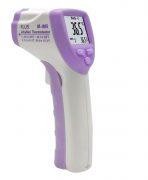 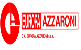 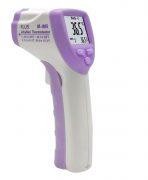 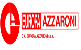 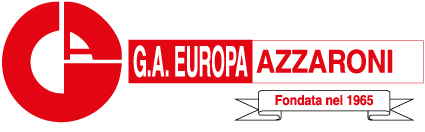 G. A. EUROPA AZZARONI s.r.l..Via del Litografo, 1 40138 BolognaTel. 051534951 - C.F./P. IVA 04005550373info@gaeuropa-azzaroni.it                                                                                                                                      www.gaeuropa-azzaroni.itpec: segreteriagaeuropaazzaroni@legalmail.itSISTEMA AUTOMATICO DI RILEVAMENTO TEMPERATURA CORPOREA E RICONOSCIMENTO FACCIALE GA-2021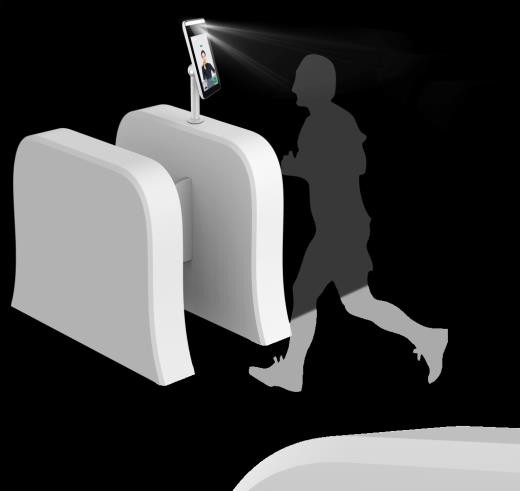 Principali vantaggi del prodottoMaggiore velocità e precisione nella misurazione rispetto ad una tradizionale pistola di misurazione della temperatura;Contemporanea misurazione automatica della temperatura facciale e scansione facciale. Non necessita di personale dedicato con notevole risparmio di manodopera;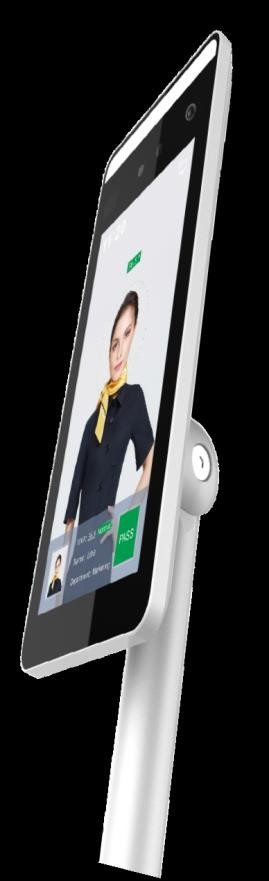 Rilevazione con precisione delle persone in movimento;Registrazione automaticamente delle informazioni personali, possibilità di controllare le registrazioni delle persone rilevate;Adotta algoritmo di apprendimento, supporta 30.000 volti, riconoscimento alla velocità di 200 ms, per ottenere il rapido transito degli utenti;Disponibilità di piattaforma per l’archiviazione in tempo reale. I dati possono essere salvati continuamente anche se la rete è spenta.Caratteristiche tecnicheFotocamera: fotocamere 2 MPXSistema operativo: LinuxDisplay: 7 pollici IPS hd 1024 * 600.300 CD / m2Interfaccia hardware: RS485, RS232, RJ45, uscita relèIn caso di buio: luce ad infrarossi e luce biancaTensione nominale: ingresso CC 12VDimensioni dello schermo: 219 x 111 x 21,5 mmDimensioni complessive: 320 x 111 mmDistanza di misurazione della temperatura: 0,5-1 mt. Ottimale 0,75 mt.Distanza di riconoscimento facciale: 0,5-2,2 mtErrore di temperatura: temperatura ± 0,3 ℃Capacità archiviazione immagini: 30.000Precisione di identificazione: 99,5%Velocità di riconoscimento: ca. 200msTemperatura di funzionamento: -20 ℃ -60 ℃Umidità di funzionamento: 10% -90% senza condensaG. A. EUROPA AZZARONI s.r.l..Via del Litografo, 1 40138 BolognaTel. 051534951 - C.F./P. IVA 04005550373info@gaeuropa-azzaroni.it                                                                                                                                      www.gaeuropa-azzaroni.itpec: segreteriagaeuropaazzaroni@legalmail.itQ.tàCodice MEPA2GA-TP19-23GA-TP19-35GA-TP19-5DescrizioneCodice MEPASistema automatico di rilevamento temperatura corporea e riconoscimento facciale GA-2021GA-2021Cavalletto treppiede di supportoGA-2021CBase di appoggio (per banco, mensola, ecc.)GA-2021B